Handheld Viewer OperationFor best results, darken room and provide a black background 6-8 inches (150-200mm) below cell.Turn on power switch. Hold viewer with switch facing down.Place magnet on top of glass cell.Leave in position until image manifests.Rotate & flip magnet position to see other aspects of field.Alternately:Place plastic magnet stand on flat surface with black background.Place magnet on top of stand.Move viewer glass down close- almost touching magnet.Hold in position until image manifests.Move viewer away and rotate magnet position.Notice now the field has changed with the magnets orientation.Wait 10-30 seconds for the image to manifest. Move magnets position often. Resting magnet in one position for long periods of time may burn the inside surface of the glass, creating a blurred view in the affected area.                                                                        Battery removal: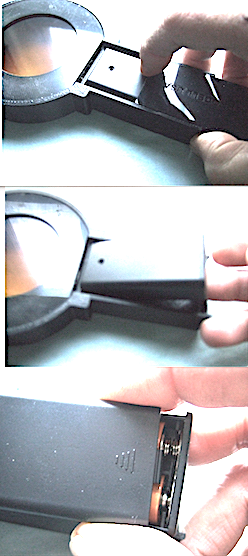 